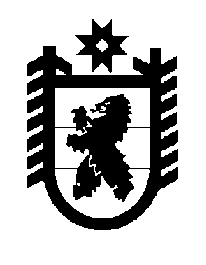 Российская Федерация Республика Карелия    ПРАВИТЕЛЬСТВО РЕСПУБЛИКИ КАРЕЛИЯПОСТАНОВЛЕНИЕот 18 июня 2012 года № 190-Пг. Петрозаводск Об установлении нормативов формирования расходов на оплату труда депутатов, выборных должностных лиц местного самоуправления, осуществляющих свои полномочия на постоянной основе, муниципальных служащих и содержание органов местного самоуправленияВ соответствии со статьей 136 Бюджетного кодекса Российской Федерации и статьей 2.1 Закона Республики Карелия от 1 ноября 2005 года № 915-ЗРК "О межбюджетных отношениях в Республике Карелия" Правительство Республики Карелия п о с т а н о в л я е т:1. Установить следующие нормативы формирования расходов бюджетов муниципальных образований:1) на оплату труда депутатов, выборных должностных лиц местного самоуправления, осуществляющих свои полномочия на постоянной основе, муниципальных служащих в городских округах  – 225 тыс. рублей, в муниципальных районах – 200 тыс. рублей, в поселениях – 170 тыс. рублей в год в расчете на одну должность с применением к ним районного коэффициента, процентных надбавок за стаж работы в соответствующих районах Крайнего Севера и приравненных к ним местностях и начислений на оплату труда, исходя из численности указанных должностей с применением коэффициента плотности по соответствующему муниципальному образованию согласно приложению к настоящему постановлению;2) на содержание органов местного самоуправления (без учета расходов на оплату труда и начислений на оплату труда) – 90 тыс. рублей в год в расчете на одну должность, исходя из численности должностей с применением коэффициента плотности по соответствующему муниципальному образованию согласно приложению к настоящему постановлению.2. Признать утратившими силу:постановление Правительства Республики Карелия от 30 января                     2008 года № 13-П "Об установлении нормативов формирования расходов на оплату труда депутатов, выборных должностных лиц местного самоуправления, осуществляющих свои полномочия на постоянной основе, муниципальных служащих и содержание органов местного самоуправления" (Собрание законодательства Республики Карелия, 2008, № 1, ст.40); постановление Правительства Республики Карелия  от 14 декабря 2010 года № 302-П "О внесении изменений в пункт 2 постановления Правительства Республики Карелия от 30 января 2008 года № 13-П" (Собрание законодательства Республики Карелия, 2010, № 12, ст. 1713).3. Настоящее постановление распространяет свое действие на правоотношения, возникшие с 1 января 2012 года.            Глава Республики  Карелия                                                            А.П. ХудилайненПриложение к постановлениюПравительства Республики Карелияот 18 июня 2012 года № 190-П ______________Численность должностей органов местного самоуправленияЧисленность должностей органов местного самоуправленияЧисленность должностей органов местного самоуправленияЧисленность должностей органов местного самоуправления№ пунктаНаименованиеЕдиница расчетаКоличество должностей1.Численность органа местного                             самоуправления поселения    1.1городского поселениягородское поселение с численностью населения:                 до 8 тысяч жителей        6свыше 8 и до 20 тысяч     жителей  11свыше 20 и до 25 тысяч     жителей16свыше 25 тысяч жителей     261.2сельского поселениясельское поселение с численностью населения:                 до 700 жителей             4свыше 700 жителей и до 2 тысяч жителей            5свыше 2 тысяч жителей   62.Численность органа местного  самоуправления муниципального районамуниципальный район с численностью населения:     до 12,5 тысяч жителей  27свыше 12,5 до 15 тысяч жителей  32свыше 15 и до 25 тысяч жителей37свыше 25 и до 35 тысяч жителей52свыше 35 тысяч жителей623.Численность органа местного          самоуправления городского округагородской округ с численностью населения:до 250 тысяч жителей       67свыше 250 тысяч жителей   285Коэффициент плотностиКоэффициент плотностиКоэффициент плотностиКоэффициент плотностиМуниципальные образованияМуниципальные образованияМуниципальные образованияКоэффициент плотностиМуниципальные районы с плотностью населения менее 6 человек на 1 кв. километрМуниципальные районы с плотностью населения менее 6 человек на 1 кв. километрМуниципальные районы с плотностью населения менее 6 человек на 1 кв. километр1,15Муниципальные районы с плотностью населения более 6 человек на 1 кв. километр,Муниципальные районы с плотностью населения более 6 человек на 1 кв. километр,Муниципальные районы с плотностью населения более 6 человек на 1 кв. километр,1,0городские округа,городские округа,городские округа,1,0городские и сельские поселения городские и сельские поселения городские и сельские поселения 1,0